                                                                          Π Ρ Ο Σ                                              Τον Πρόεδρο του Δημοτικού  Συμβουλίου                                                      ΘΕΜΑ: «Αποδοχή και κατανομή Επιχορήγησης, Α΄ΔΟΣΗΣ έτους 2021, για την κάλυψη λειτουργικών δαπανών των Σχολείων Πρωτοβάθμιας και Δευτεροβάθμιας Εκπαίδευσης του Δήμου Καλλιθέας».Έχοντας υπόψη: α) Τις διατάξεις του άρθρου 65 του Ν.3852/2010,β) Τις διατάξεις του άρθρου 113 παρ.6 του Ν.1892/1990 όπως τροποποιήθηκε   και ισχύει,          γ) την με αρ. πρωτ.: 11204/12-2-2021 (ΑΔΑ:ΨΖ0Α46ΜΤΛ6-ΓΘΠ) απόφαση Υπουργού Εσωτερικών, δ) το με αρ:      73/22-2-2021 γραμμάτιο είσπραξηςε) τη με αριθ: 47455/16-8-07 ΚΥΑ(ΦΕΚ 1734/Β/30-8-07) και το μεαριθμ: 2998/26-2-2008 έγγραφο του Υπ. Εσωτερικών, που αφορούν στην αποζημίωση των εθελοντών σχολικών τροχονόμων και τον επισυναπτόμενο πίνακα κατανομής ποσού για την αμοιβή αυτών.        στ) τη με αρ.   1/2021 απόφαση της Δημοτικής Επιτροπής Παιδείας.Παρακαλούμε  όπως συμπεριλάβετε μεταξύ των θεμάτων της ημερήσιας διάταξης την αποδοχή και την έγκριση κατανομής πίστωσης ποσού 167.598,22€ που αφορά στην επιχορήγηση (Α΄ΔΟΣΗ) οικονομικού έτους 2021, για λειτουργικές δαπάνες των διδακτηρίων Πρωτοβάθμιας και Δευτεροβάθμιας Εκπαίδευσης του Δήμου Καλλιθέας, καθώς  και την  αποζημίωση των Εθελοντών Σχολικών Τροχονόμων για το χρονικό διάστημα από 1/1 έως και 31/3/2021.Σημειώνουμε ότι για την παρούσα κατανομή έχουν ληφθεί υπόψη οι ίδιες παράμετροι που ισχύουν μέχρι τώρα. Οπότε έχουμε τα εξής: Από το ποσό των 167.850,00€ γίνεται κράτηση ποσοστού 1,5 ο/οο,  (ένα κόμμα πέντε τοις χιλίοις ) ήτοι 251,78 € υπέρ του Ταμείου Παρακαταθηκών και Δανείων, εκ του λογαριασμού του οποίου καταβάλλονται στους ΟΤΑ τα ποσά που τους αναλογούν ως  Α΄ΔΟΣΗ, έναντι του συνολικού ποσού που πρόκειται να τους αποδοθεί για το οικονομικό έτος 2021. Αναλυτικά για το υπόλοιπο ποσό το οποίο θα κατανεμηθεί μετά την κράτηση που είναι 167.598,22€ έχουμε τα εξής:167.598,22€ - 12.144,00 € (αποζημίωση σχολικών τροχονόμων από 1/1 έως και 31/3/2021)= 155.454,22 € Επομένως, ως προς την κάλυψη λειτουργικών δαπανών  διδακτηρίων Πρωτοβάθμιας και Δευτεροβάθμιας Εκπαίδευσης σύμφωνα προς το μαθητικό δυναμικό τους τα ποσά της κατανομής  διαμορφώνονται ως εξής:  Για τη Σχολική Επιτροπή Πρωτοβάθμιας Εκπαίδευσης               88.674,22 €.                           (5172 μαθητές) Για τους Σχολικούς Τροχονόμους    (23 σχ.τροχ.)                       12.144,00 €.                      Συνολικά για τη Σχολική Επιτροπή Πρωτ/θμιας Εκπαίδευσης   100.818,22 €. Για τη  Σχολική Επιτροπή Δευτεροβάθμιας Εκπαίδευσης   66.780,00€                                                             (3895 μαθητές) Συνολικό ποσό  :                                                                167.598,22€.Η δαπάνη θα βαρύνει την πίστωση με Κ.Α 00.6711.0001 του προϋπολογισμού του Δήμου Οικ. έτους 2021.      ΕΣΩΤ.ΔΙΑΝΟΜΗ                                       O ΑΝΤΙΔΗΜΑΡΧΟΣ ΠΑΙΔΕΙΑΣ         ΓΡ.ΔΗΜΑΡΧΟΥ                                                     ΓΡ.ΓΕΝ.ΓΡΑΜΜΑΤΕΑΤΜ.ΠΡΟΜΗΘΕΙΩΝ & ΑΠΟΘΗΚΩΝ                       ΤΜ.ΠΡΟΫΠΟΛ. & ΕΚΚΑΘ.ΔΑΠΑΝΩΝΤΜ.ΠΑΙΔΕΙΑΣ                                                       Δ/ΣΗ ΠΟΛΙΤ.ΠΑΙΔΕΙΑΣ & ΝΕΑΣ ΓΕΝΙΑΣ          ΚΑΛΟΓΕΡΟΠΟΥΛΟΣ ΚΩΝ/ΝΟΣΑΝΤΙΔ/ΡΧΟ ΠΑΙΔΕΙΑΣ ΠΡΟΕΔΡΟ ΣΧ.ΕΠΙΤΡΟΠΗΣ ΠΡΩΤ/ΘΜΙΑΣ ΕΚΠ/ΣΗΣΠΡΟΕΔΡΟ ΣΧ.ΕΠΙΤΡΟΠΗΣ ΔΕΥΤ/ΘΜΙΑΣ ΕΚΠ/ΣΗΣ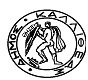 ΕΛΛΗΝΙΚΗ ΔΗΜΟΚΡΑΤΙΑΝΟΜΟΣ ΑΤΤΙΚΗΣΔΗΜΟΣ  ΚΑΛΛΙΘΕΑΣΕΛΛΗΝΙΚΗ ΔΗΜΟΚΡΑΤΙΑΝΟΜΟΣ ΑΤΤΙΚΗΣΔΗΜΟΣ  ΚΑΛΛΙΘΕΑΣΚαλλιθέα :    23/2/2021      Αρ.πρωτ :       7902Διεύθυνση: Τμήμα	:Ταχ. Διεύθ.	:Αρμόδιος	:E-MAIL           :Τηλέφωνο	:Πολιτισμού, Παιδείας και Νέας ΓενιάςΠαιδείας και Διά Βίου ΜάθησηςΦιλαρέτου 108, 176-76Ε. Σερπετζόγλου              paideia@kallithea.gr2109589635Καλλιθέα :    23/2/2021      Αρ.πρωτ :       7902